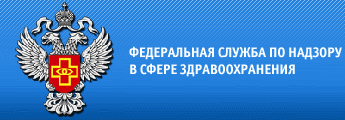 Пресс-релиз по результатам проверки Территориального органа Росздравнадзора по Брянской областиТерриториальным органом  Росздравнадзора по Брянской области проведена комплексная плановая выездная проверка государственного бюджетного учреждения социального обслуживания Брянской области "Центр социальной помощи семье и детям Дятьковского района".В ходе контрольно-надзорных мероприятий выявлены нарушения обязательных требований в сфере здравоохранения:медицинская помощь (услуги) в учреждении оказывается без  добровольного информированного согласия гражданина или законного представителя на медицинское вмешательство;нарушен порядок оформления медицинской документации;руководителем организации не представлена информация медицинским работникам, об установленных запретах и ограничениях при осуществлении профессиональной деятельности;в учреждении не определён порядок ведения учёта лекарственных препаратов с ограниченным сроком годности;выявлены незарегистрированные медицинские изделия, подлежащие изъятию из обращения.По результатам контрольно-надзорных мероприятий выдано  предписание с требованием,  устранить выявленные нарушения в установленный срок, а также составлен  протокол об административном правонарушении. Должностное лицо, допустившее нарушения, привлечено к административной ответственности в виде уплаты штрафа.